ANEXO 8PROMOCION A CARGOS JERARQUICOS EN EL MAD 2019-2020PARA CARGOS DEL ITEM X A XIII DIRECTIVOS Y SECRETARIOS (Art. 55° A.II.inciso c) Ley 10579)LA PRESENTE SOLICITUD REVISTE CARÁCTER DE DECLARACION JURADASOLAMENTE DEBERÁN CUMPLIMENTAR ESTA PLANILLA LOS DOCENTES QUE HABIENDO APROBADO UN CONCURSO DE TITULOS, ANTECEDENTES Y OPOSICION, NO HUBIESEN PROMOVIDO POR FALTA DE VACANTESAnexo 8 hoja 1IF-2019-15276586-GDEBA-DTCDGCYEpágina 1 de 2LUGAR Y FECHA:………………………………………..…………………………………………………	………………………………………………….	……………..	………………	…………..Firma del Docente	Frma y sello de la SAD	Firma y sello del Inspector Jefe DistritalIF-2019-15276586-GDEBA-DTCDGCYEpágina 2 de 2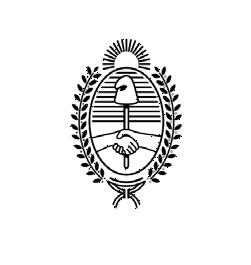 G O B I E R N O DE LA P R O V I N C I A DE B U E N O S A I R E S 2019 - Año del centenario del nacimiento de Eva María Duarte de PerónHoja Adicional de FirmasInforme gráficoNúmero: IF-2019-15276586-GDEBA-DTCDGCYELA PLATA, BUENOS AIRESJueves 6 de Junio de 2019Referencia: Anexo 8 MAD 2019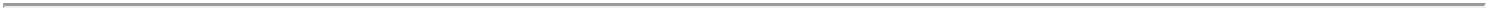 El documento fue importado por el sistema GEDO con un total de 2 pagina/s.Hector NuñezDirectorDirección de Tribunales de ClasificaciónDirección General de Cultura y EducaciónDATOS PERSONALESAPELLIDO Y NOMBRECUIL N°TELEFONO:TELEFONO:DOMICILIO:DISTRITO:SITUACION DE REVISTA TITULAR EN LA GESTION PUBLICA DE LA PCIA. DE BS.AS.SITUACION DE REVISTA TITULAR EN LA GESTION PUBLICA DE LA PCIA. DE BS.AS.SITUACION DE REVISTA TITULAR EN LA GESTION PUBLICA DE LA PCIA. DE BS.AS.SITUACION DE REVISTA TITULAR EN LA GESTION PUBLICA DE LA PCIA. DE BS.AS.NIVEL Y/O MODALIDADESTABLECIMIENTOCARGO, ASIGNATURA Y/O MATERIAHS.CAT.MODULOSDISTRITOCONCURSO APROBADOCONCURSO APROBADONivel y/o Modalidad en la que Concurso:Resolución de Concurso NºResolución de Concurso NºAño:Año:Promedio final del Concurso:PAD 2019Promedio final del Concurso:PAD 2019DISTRITOS EN LOS QUE SE INSCRIBIO EN OPORTUNIDAD DE LA CONVOCATORIADISTRITOS EN LOS QUE SE INSCRIBIO EN OPORTUNIDAD DE LA CONVOCATORIADISTRITOS EN LOS QUE SE INSCRIBIO EN OPORTUNIDAD DE LA CONVOCATORIAOTROS DISTRITOS EN LOS QUE DESEA PROMOVER. En caso de renuncia posterior a suOTROS DISTRITOS EN LOS QUE DESEA PROMOVER. En caso de renuncia posterior a suOTROS DISTRITOS EN LOS QUE DESEA PROMOVER. En caso de renuncia posterior a suOTROS DISTRITOS EN LOS QUE DESEA PROMOVER. En caso de renuncia posterior a suOTROS DISTRITOS EN LOS QUE DESEA PROMOVER. En caso de renuncia posterior a suOTROS DISTRITOS EN LOS QUE DESEA PROMOVER. En caso de renuncia posterior a suotorgamiento perderá el derecho del Concurso.otorgamiento perderá el derecho del Concurso.otorgamiento perderá el derecho del Concurso.otorgamiento perderá el derecho del Concurso.ORDENDISTRITO (nombre)ESCUELAORDENDISTRITOESCUELAORDENDISTRITOESCUELA12345678910